СОВЕТ ДЕПУТАТОВМУНИЦИПАЛЬНОГО ОБРАЗОВАНИЯБУДОГОЩСКОЕ ГОРОДСКОЕ ПОСЕЛЕНИЕКИРИШСКОГО МУНИЦИПАЛЬНОГО РАЙОНА ЛЕНИНГРАДСКОЙ ОБЛАСТИРЕШЕНИЕОт 12.11.2013 № 39/180«Об определении границ прилегающих территорий к некоторым организациям и  объектам, на которых не допускается розничная продажа алкогольной продукции на территории муниципального образования Будогощское  городское поселение Киришского муниципального района Ленинградской области»В  соответствии с Федеральным законом от 06.10.2003 N 131-ФЗ «Об общих принципах организации местного самоуправления в Российской Федерации», пунктом 2 и пунктом 4 статьи 16 Федерального закона от 22.11.1995г. №171-ФЗ «О государственном регулировании производства и оборота этилового спирта, алкогольной и спиртосодержащей продукции и об ограничении потребления (распития) алкогольной продукции», постановлением Правительства Российской Федерации от 27.12.2012г. №1425 «Об определении органами государственной власти субъектов Российской Федерации мест массового скопления граждан и мест нахождения источников повышенной опасности, в которых не допускается розничная продажа алкогольной продукции, а также определении органами местного самоуправления границ прилегающих территорий, на которых не допускается розничная продажа алкогольной продукции», областным законом Ленинградской области от 10.11.2011г. №88-оз «Об обеспечении реализации полномочий органов государственной власти Ленинградской области и органов местного самоуправления в сфере регулирования оборота этилового спирта, алкогольной и спиртосодержащей продукции на территории Ленинградской области», руководствуясь Уставом муниципального образования «Будогощское городское поселение Китришского муниципального района Ленинградской области»,   совет депутатов муниципального образования Будогощское городское поселение Киришского муниципального района Ленинградской областиР Е Ш И Л :   1. Определить перечень организаций и объектов,  на  прилегающих территориях к которым не допускается розничная продажа алкогольной продукции  согласно приложению № 1.2. Установить, что территория, прилегающая к организациям и объектам, указанным в №1 (далее - прилегающая территория), включает обособленную территорию (при наличии таковой), то есть территорию, границы которой обозначены ограждением (объектами искусственного происхождения), прилегающую к зданию (строению, сооружению), в котором расположены указанные организации и(или) объекты.3. Определить способ расчета расстояний от организации и(или) объектов, на которых не допускается розничная продажа алкогольной продукции, до границ прилегающих территорий:а)  при наличии обособленной территории - от входа для посетителей на обособленную территорию до входа для посетителей в стационарный торговый объект; б) при отсутствии обособленной территории - от входа для посетителей в здание (строение, сооружение), в котором расположены организации и(или) объекты, указанные в приложении №1 до входа для посетителей в стационарный торговый объект.Расстояние прилегающих территорий измеряются по тротуарам, пешеходным дорожкам и пешеходным переходам от входа для посетителей на обособленную территорию или в здание (строение, сооружение), в котором расположены организации и объекты, определенные в соответствии с приложение №1 настоящего решения, до входа для посетителей в предприятие розничной торговли и общественного питания, осуществляющее розничную продажу алкогольной продукции. Измерение расстояний осуществляется по кратчайшему маршруту движения пешехода.4. Установить, что минимальное расстояние от организаций и (или) объектов, указанных в приложении №1 , до границ прилегающих территорий составляет 50 метров. 5. Для мест массового скопления граждан и мест нахождения источников повышенной опасности, установленных Правительством Ленинградской области, минимальное расстояние до границ прилегающих территорий должно составлять 30 метров.6. Признать утратившим силу решение Совета депутатов муниципального образованияБудогощское городское поселение Киришского муниципального района Ленинградской области от 29.05.2008 г. № 35/177 «Об определении на территории муниципального образования Будогощское городское поселение Киришского муниципального района Ленинградской области мест массового скопления граждан, мест нахождения источников повышенной опасности, на которых не допускается розничная продажа алкогольной продукции с содержанием этилового спирта более 15 процентов объема готовой продукции».7. Установить, что органом, уполномоченным на разработку и утверждение схем границ прилегающих территорий для каждой организации и(или) объекта, указанных в приложении №1,  является администрация муниципального образования Будогощское городское поселение Киришского муниципального района Ленинградской области.8. Администрации муниципального образования Будогощское городское поселение Киришского муниципального района Ленинградской области разработать и утвердить схемы границ прилегающих территорий для каждой организации и(или) объекта, указанных в приложении №1.9. Настоящее решение опубликовать в газете «Будогощский вестник» и разместить на официальном сайте администрации муниципального образования Будогощское городское поселение Киришского муниципального района Ленинградской области.10. Настоящее решение вступает в силу со дня официального опубликования.Глава муниципальногообразования	           З.С.ФокинаРазослано: в дело-2, Резинкин И.Е., Фокина З.С., Администрация КМР, прокуратураПриложение №1к решению Совета депутатовмуниципального образованияБудогощское городское поселениеКиришского муниципального района Ленинградской областиОт 12.11.2013 № 39/180ПЕРЕЧЕНЬ организаций и объектов,  на  прилегающих территориях к которым не допускается розничная продажа алкогольной продукции  № п/пНаименование организации или объектаАдрес местонахождения1МОУ «Будогощская средняя общеобразовательная школа»п.Будогощь, ул.Учительская, д.62МД  МДОУ «Детский сад № 12»п.Будогощь,  ул.Советская, д.973МДОУ «Детский сад», п.Будогощь, ул. Заводская, д.96/2  4МОУ «Для детей сирот и детей оставшихся без попечения родителей Будогощский детский дом (смешанный)», п.Будогощь,ул. Учительская, д.85Обособленное структурное подразделение «Будогощская музыкальная школа»п.Будогощь,ул.Исполкомовская, д.66ЛОГСУСО «Будогощский психоневрологический интернат»,п.Будогощь,  ул.Советская, д.757«Будогощское отделение Киришской центральной районной больницы»п.Будогощь,  ул. Боровая, д.1,корп.18Фельдшерско-акушерский пункт д.Крапивно, ул.Дачная, д.119Фельдшерско-акушерский пунктд.Крестцы,ул. Центральная д.2410Фельдшерско-акушерский пунктд.Гремячево, ул. Центральная, д.3511Фельдшерско-акушерский пунктд. Луг, ул. Ручейная, д.712Детско-юношеская база отдыха «Орленок»,п.Будогощь, ул. Боровая, д. 113Железнодорожный вокзалп.Будогощь, ул.Железнодорожная, д.4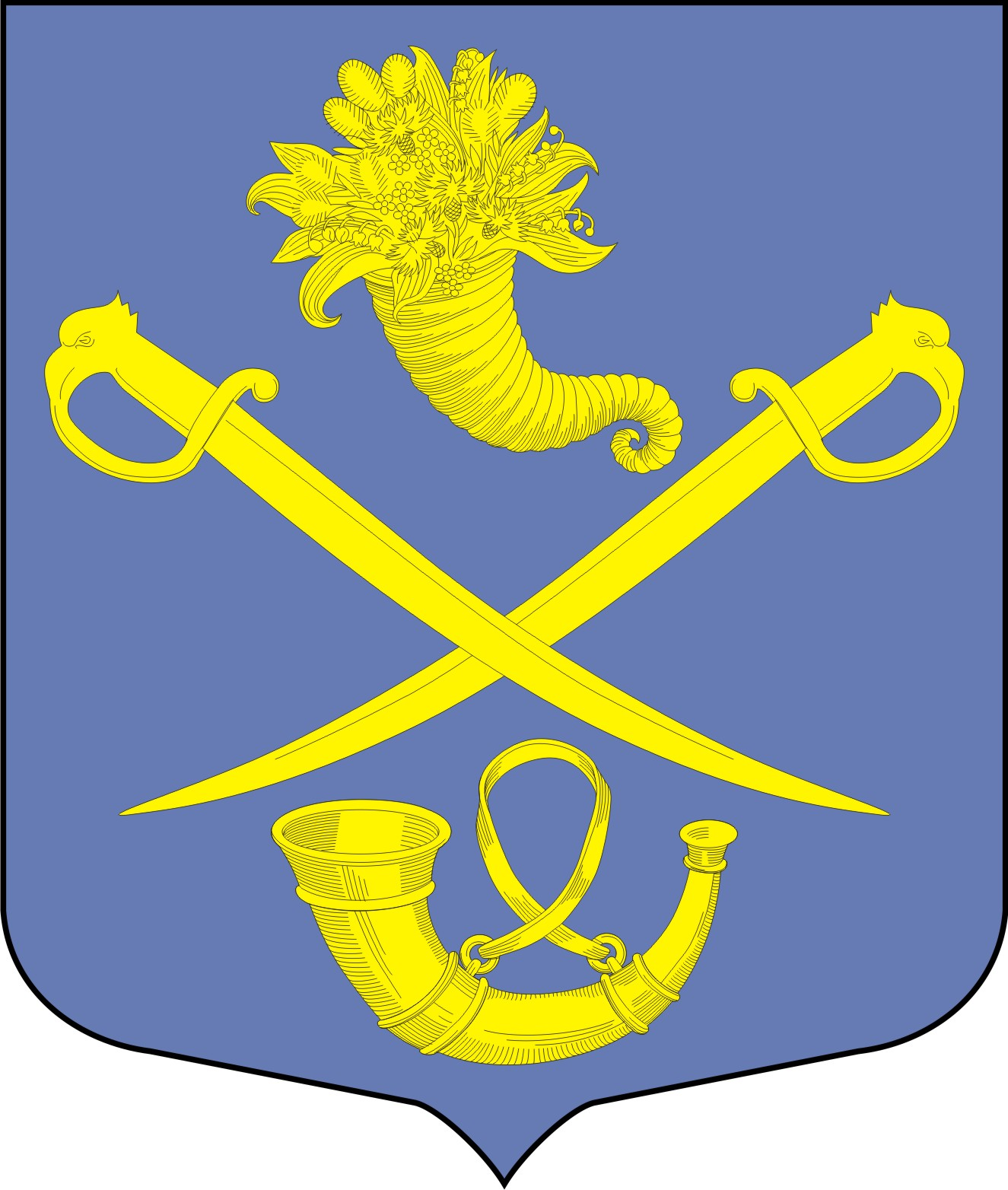 